HAPPY DAYS Rock’n’Roll Fifties	     3 route de Tarbes, 31170 TournefeuilleFICHE D’INSCRIPTION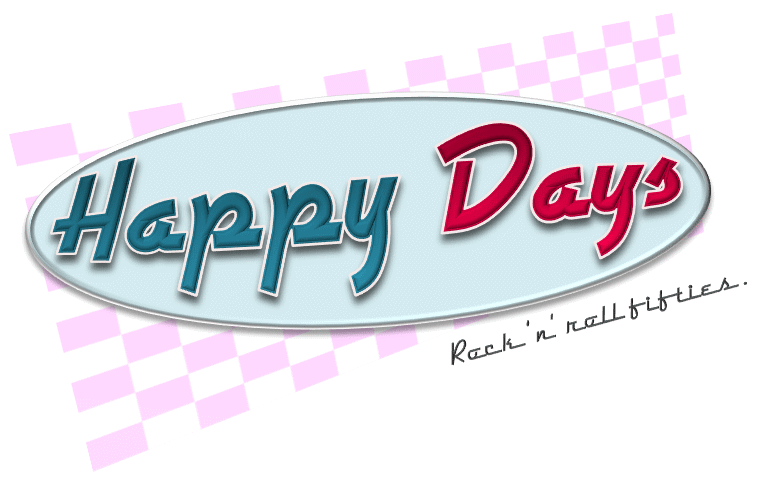                          2022-2023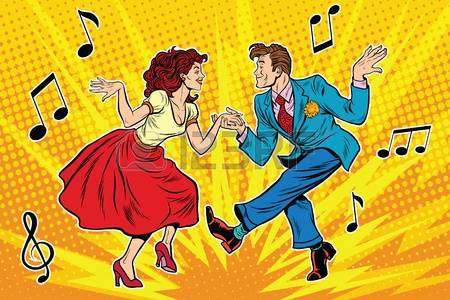  Mr.	 Mme            MlleNOM	………………………………………..	  PRENOM  ………………………………………….DATE DE NAISSANCE  ………………………………………………………………………………….	  ADRESSE …………………………………………………………………………………………………CODE POSTAL ……………………………… VILLE  …………………………………………………EMAIL ……………………………………….. @ ……………………………………………………….TELEPHONE domicile : ………………………………... portable :…………………………………….Personne à prévenir en cas d’accident :	NOM :………………… Lien parenté :……………TEL :…………………………………Tarifs du lundi 05 septembre 2022 au 21 juin 2023 (hors vacances scolaires, ponts et jours fériés) Adhésion  à l’association 15 € incluse, 	      1 cours/semaine				2 cours/semaine Adulte :                        165 € 			 Adulte :                        240 €       Etudiant (- 25 ans) :     145 €		     Etudiant de – 25 ans :  210 €     Demandeur d’emploi : 145 € 			     Demandeur d’emploi : 210 €    Adhérent bienfaiteur :   35  € / an (sans cours, accès aux infos et activités)     Réduction de 10% sur les cours pour les couples (mariés, pacsés, concubinage)Conditions d’inscription, règlement intérieur et signature au versoDocuments d’inscription pour les cours 		Cadre réservé à l’association Fournir obligatoirement : 	Dossier complet :  -Le règlement (voir ci-contre)-Nouveaux adhérents : Un certificat médical d’aptitude	Espèces :    à la pratique de la danse datant de moins de 3 mois,       (valable 3 ans).                                              		Chèques :  libellés à l’ordre de :-Anciens adhérents : questionnaire de santé daté et signé        Happydays Tournefeuille -1 adresse mail  ou 1 enveloppe timbrée à votre adresse	Règlement possible en 2 fois 		         -1 photo d'identité.	 nov. / déc.		Dossiers complets pour le lundi 17 octobre 2022 au plus tard.Toute personne n’ayant pas fourni ces documents à cette date ou dans le mois après son inscriptionse verra refuser l’accès aux cours jusqu’à régularisation de son dossier. Aucun remboursement ne sera effectué en cas d’abandon en cours d’année.												REGLEMENT INTERIEUR HAPPY DAYS Rock’n’Roll Fifties1-ADMINISTRATION L’association HAPPY DAYS Rock’n’Roll Fifties, régie par la loi de 1901 (but non lucratif), est règlementée par ses statuts déposés en préfecture. Adresse du siège social: 3 route de Tarbes, 31170 Tournefeuille.Téléphone : 06 82 48 06 12Mél : happydays-tournefeuille@live.frSite : www.happydays-tournefeuille.com 2 - DEROULEMENT DES COURSLa saison débute en septembre et se termine en juin.En cas d’absence du professeur, le cours sera assuré en fonction de la disponibilité de ses collègues.Les cours ne seront pas assurés pendant les vacances scolaires.L’adhérent s’engage à respecter les personnes, le matériel et le fonctionnement des cours.3 - SECURITEL’association décline toute responsabilité en cas de perte ou de vol des effets personnels dans les vestiaires ou dans les salles.Pour la sécurité et le confort de chacun, il est demandé aux adhérents de ne pas venir aux cours adultes accompagnés de leurs enfants (sauf autorisation expresse).Les membres du bureau et les professeurs sont habilités à faire respecter le règlement intérieur.Pour les adhérents mineurs nous demandons une Autorisation parentale :Je soussigné(e)…………………………..représentant légal de (nom et prénom)……………………….., l’autorise à devenir membre de l’association HAPPY DAYS Rock’n’Roll Fifties ainsi qu’à participer à ses activités.Fait le …………………à …………………………. Signature : 4 - IMAGE L’association pourrait être amenée à prendre des photos et à filmer les cours et les activités afin d'assurer sa communication. Tout adhérent accepte implicitement cette clause. Je certifie avoir pris connaissance des conditions de participation et de fonctionnement de l’association HAPPY DAYS Rock’n’Roll Fifties.et je m’engage à respecter son règlement intérieur.Fait le………………….à……………………………Signature (Adhérent ou responsable légal)	